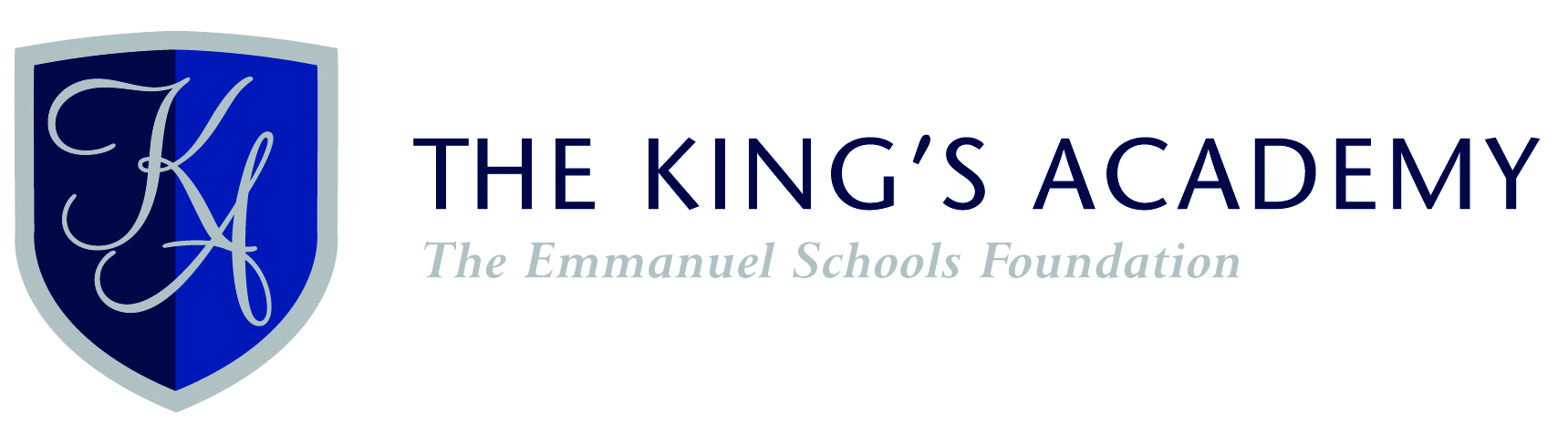 Post applied for: 1 – Outstanding	2 – Good	3 – Requires Improvement		4 – UnsatisfactoryReferee’s details:Signature:		_________________________Print Name:		_________________________Your position:		_________________________Your organisation: 	_________________________Date:			_________________________GENERAL EMPLOYMENT INFORMATIONGENERAL EMPLOYMENT INFORMATIONGENERAL EMPLOYMENT INFORMATIONName of Candidate:Your relationship with candidate:Your relationship with candidate:How long have you known the applicant:Capacity in which the candidate is employed:Capacity in which the candidate is employed:Date of commencement:Date of leaving (if appropriate):Date of leaving (if appropriate):Reason for leaving (if appropriate):Reason for leaving (if appropriate):Reason for leaving (if appropriate):Current salary:Would you re-employ this person? If no please give details belowYesNoIf you would not re-employ, please give detailsIf you would not re-employ, please give detailsIf you would not re-employ, please give detailsPlease detail duties and responsibilities of current job/rolePlease detail duties and responsibilities of current job/rolePlease detail duties and responsibilities of current job/roleDo they meet the requirements of the role? Do they meet the requirements of the role? Do they meet the requirements of the role? Do they meet the requirements of the role? RequirementsCommentsGradePotential for the PostProfessionalismManaging StudentsTeaching SkillsClassroom ClimateLesson Planning LeadingRelating to OthersManagement & Administration SkillsAre they completely suitable to work with children?If the answer to the question above is ‘No’ please give reasons why?To the best of your knowledge has the applicant ever had an allegation made against them, or been under investigation, in relation to their behaviour towards children?Yes                                                         NoIf yes, please give full details of the nature and date(s) of the allegation(s), by whom they were investigated, and what conclusion was reached as a result of the investigation.  